Сабақ жоспарыҰзақ мерзімді жоспар бөлімі: 8.3.3.2 - программаны өңдеудің кіріктірілген ортасының компоненттерін білу және қолдану;   Ұзақ мерзімді жоспар бөлімі: 8.3.3.2 - программаны өңдеудің кіріктірілген ортасының компоненттерін білу және қолдану;   Ұзақ мерзімді жоспар бөлімі: 8.3.3.2 - программаны өңдеудің кіріктірілген ортасының компоненттерін білу және қолдану;   Ұзақ мерзімді жоспар бөлімі: 8.3.3.2 - программаны өңдеудің кіріктірілген ортасының компоненттерін білу және қолдану;   Мектеп: «Көкіл» мектеп-колледжіМектеп: «Көкіл» мектеп-колледжіМектеп: «Көкіл» мектеп-колледжіМектеп: «Көкіл» мектеп-колледжіКүні: 05.02.2021Күні: 05.02.2021Күні: 05.02.2021Күні: 05.02.2021Мұғалімнің аты-жөні: Тогайбекова А.Ж.Мұғалімнің аты-жөні: Тогайбекова А.Ж.Мұғалімнің аты-жөні: Тогайбекова А.Ж.Мұғалімнің аты-жөні: Тогайбекова А.Ж.Сынып: 8 Сынып: 8 Сынып: 8 Сынып: 8 Қатысушылар саны: Қатысушылар саны: Қатысушылар саны: Қатысушылар саны: Сабақ тақырыбыСабақ тақырыбыТаңдау операторыТаңдау операторыТаңдау операторыТаңдау операторыТаңдау операторыТаңдау операторыОсы сабақ  арқылы жүзеге асатын оқу мақсаттарыОсы сабақ  арқылы жүзеге асатын оқу мақсаттары8.3.3.1-  таңдау және қайталау операторларын программаны өңдеудің кіріктірілген ортасыныңда қолдану 8.3.3.1-  таңдау және қайталау операторларын программаны өңдеудің кіріктірілген ортасыныңда қолдану 8.3.3.1-  таңдау және қайталау операторларын программаны өңдеудің кіріктірілген ортасыныңда қолдану 8.3.3.1-  таңдау және қайталау операторларын программаны өңдеудің кіріктірілген ортасыныңда қолдану 8.3.3.1-  таңдау және қайталау операторларын программаны өңдеудің кіріктірілген ортасыныңда қолдану 8.3.3.1-  таңдау және қайталау операторларын программаны өңдеудің кіріктірілген ортасыныңда қолдану Сабақ мақсатыСабақ мақсатыАлгоритмнің блок-схемасын, кодын құру және өмірлік мәні бар тапсырмаларды параметрлі цикл операторын қолдана отырып шығару дағдысын қалыптастыруАлгоритмнің блок-схемасын, кодын құру және өмірлік мәні бар тапсырмаларды параметрлі цикл операторын қолдана отырып шығару дағдысын қалыптастыруАлгоритмнің блок-схемасын, кодын құру және өмірлік мәні бар тапсырмаларды параметрлі цикл операторын қолдана отырып шығару дағдысын қалыптастыруАлгоритмнің блок-схемасын, кодын құру және өмірлік мәні бар тапсырмаларды параметрлі цикл операторын қолдана отырып шығару дағдысын қалыптастыруАлгоритмнің блок-схемасын, кодын құру және өмірлік мәні бар тапсырмаларды параметрлі цикл операторын қолдана отырып шығару дағдысын қалыптастыруАлгоритмнің блок-схемасын, кодын құру және өмірлік мәні бар тапсырмаларды параметрлі цикл операторын қолдана отырып шығару дағдысын қалыптастыруЖетістік критерийлеріЖетістік критерийлеріалгоритмнің блок-схемасын және кодын құрастыра алады өмірлік мәні бар тапсырмаларды параметрлі цикл операторын қолдана отырып шығара аладыалгоритмнің блок-схемасын және кодын құрастыра алады өмірлік мәні бар тапсырмаларды параметрлі цикл операторын қолдана отырып шығара аладыалгоритмнің блок-схемасын және кодын құрастыра алады өмірлік мәні бар тапсырмаларды параметрлі цикл операторын қолдана отырып шығара аладыалгоритмнің блок-схемасын және кодын құрастыра алады өмірлік мәні бар тапсырмаларды параметрлі цикл операторын қолдана отырып шығара аладыалгоритмнің блок-схемасын және кодын құрастыра алады өмірлік мәні бар тапсырмаларды параметрлі цикл операторын қолдана отырып шығара аладыалгоритмнің блок-схемасын және кодын құрастыра алады өмірлік мәні бар тапсырмаларды параметрлі цикл операторын қолдана отырып шығара аладыТілдік мақсаттарТілдік мақсаттарТақырыпқа байланысты сөздер мен терминдер: Тізбек , циклдік алгоритм, жұп және тақ сандар, программа, оператор, мәліметтер типіАкадемиялық тілді дамыту үшін қолданылатын сөз тіркестері: Есепті шығару үшін....... алгоритмді қолданамыз.Жобаны сақтау үшін .......Тақырыпқа байланысты сөздер мен терминдер: Тізбек , циклдік алгоритм, жұп және тақ сандар, программа, оператор, мәліметтер типіАкадемиялық тілді дамыту үшін қолданылатын сөз тіркестері: Есепті шығару үшін....... алгоритмді қолданамыз.Жобаны сақтау үшін .......Тақырыпқа байланысты сөздер мен терминдер: Тізбек , циклдік алгоритм, жұп және тақ сандар, программа, оператор, мәліметтер типіАкадемиялық тілді дамыту үшін қолданылатын сөз тіркестері: Есепті шығару үшін....... алгоритмді қолданамыз.Жобаны сақтау үшін .......Тақырыпқа байланысты сөздер мен терминдер: Тізбек , циклдік алгоритм, жұп және тақ сандар, программа, оператор, мәліметтер типіАкадемиялық тілді дамыту үшін қолданылатын сөз тіркестері: Есепті шығару үшін....... алгоритмді қолданамыз.Жобаны сақтау үшін .......Тақырыпқа байланысты сөздер мен терминдер: Тізбек , циклдік алгоритм, жұп және тақ сандар, программа, оператор, мәліметтер типіАкадемиялық тілді дамыту үшін қолданылатын сөз тіркестері: Есепті шығару үшін....... алгоритмді қолданамыз.Жобаны сақтау үшін .......Тақырыпқа байланысты сөздер мен терминдер: Тізбек , циклдік алгоритм, жұп және тақ сандар, программа, оператор, мәліметтер типіАкадемиялық тілді дамыту үшін қолданылатын сөз тіркестері: Есепті шығару үшін....... алгоритмді қолданамыз.Жобаны сақтау үшін .......ҚұндылықтарҚұндылықтарСыйластық, ынтымақтастық, еңбек пен шығармашылыққа баулу, сонымен бірге ашықтық оқушылардың топтық жұмысын ұйымдастыру арқылы жүзеге асады; осындай жұмыстың мақсатына қоса пәндік білімнің қалыптасуымен көпшіл тұлға ретінде шығармашылықпен және сыни ойлай ала білетін, ұжымда жұмыс істеуге дайын және ел алдында көрсетілім мен талқылау үшін ұжымдық жұмыстың нәтижесін көрсете алатындай әр оқушының әрі қарай дамуы болып табылады. Жеке жұмыс көлемінде тапсырманы орындау «Академиялық адалдық» құндылығына негізделеді.Сыйластық, ынтымақтастық, еңбек пен шығармашылыққа баулу, сонымен бірге ашықтық оқушылардың топтық жұмысын ұйымдастыру арқылы жүзеге асады; осындай жұмыстың мақсатына қоса пәндік білімнің қалыптасуымен көпшіл тұлға ретінде шығармашылықпен және сыни ойлай ала білетін, ұжымда жұмыс істеуге дайын және ел алдында көрсетілім мен талқылау үшін ұжымдық жұмыстың нәтижесін көрсете алатындай әр оқушының әрі қарай дамуы болып табылады. Жеке жұмыс көлемінде тапсырманы орындау «Академиялық адалдық» құндылығына негізделеді.Сыйластық, ынтымақтастық, еңбек пен шығармашылыққа баулу, сонымен бірге ашықтық оқушылардың топтық жұмысын ұйымдастыру арқылы жүзеге асады; осындай жұмыстың мақсатына қоса пәндік білімнің қалыптасуымен көпшіл тұлға ретінде шығармашылықпен және сыни ойлай ала білетін, ұжымда жұмыс істеуге дайын және ел алдында көрсетілім мен талқылау үшін ұжымдық жұмыстың нәтижесін көрсете алатындай әр оқушының әрі қарай дамуы болып табылады. Жеке жұмыс көлемінде тапсырманы орындау «Академиялық адалдық» құндылығына негізделеді.Сыйластық, ынтымақтастық, еңбек пен шығармашылыққа баулу, сонымен бірге ашықтық оқушылардың топтық жұмысын ұйымдастыру арқылы жүзеге асады; осындай жұмыстың мақсатына қоса пәндік білімнің қалыптасуымен көпшіл тұлға ретінде шығармашылықпен және сыни ойлай ала білетін, ұжымда жұмыс істеуге дайын және ел алдында көрсетілім мен талқылау үшін ұжымдық жұмыстың нәтижесін көрсете алатындай әр оқушының әрі қарай дамуы болып табылады. Жеке жұмыс көлемінде тапсырманы орындау «Академиялық адалдық» құндылығына негізделеді.Сыйластық, ынтымақтастық, еңбек пен шығармашылыққа баулу, сонымен бірге ашықтық оқушылардың топтық жұмысын ұйымдастыру арқылы жүзеге асады; осындай жұмыстың мақсатына қоса пәндік білімнің қалыптасуымен көпшіл тұлға ретінде шығармашылықпен және сыни ойлай ала білетін, ұжымда жұмыс істеуге дайын және ел алдында көрсетілім мен талқылау үшін ұжымдық жұмыстың нәтижесін көрсете алатындай әр оқушының әрі қарай дамуы болып табылады. Жеке жұмыс көлемінде тапсырманы орындау «Академиялық адалдық» құндылығына негізделеді.Сыйластық, ынтымақтастық, еңбек пен шығармашылыққа баулу, сонымен бірге ашықтық оқушылардың топтық жұмысын ұйымдастыру арқылы жүзеге асады; осындай жұмыстың мақсатына қоса пәндік білімнің қалыптасуымен көпшіл тұлға ретінде шығармашылықпен және сыни ойлай ала білетін, ұжымда жұмыс істеуге дайын және ел алдында көрсетілім мен талқылау үшін ұжымдық жұмыстың нәтижесін көрсете алатындай әр оқушының әрі қарай дамуы болып табылады. Жеке жұмыс көлемінде тапсырманы орындау «Академиялық адалдық» құндылығына негізделеді.Пәнаралық байланысПәнаралық байланысАғылшын тілі, математика, қазақ тілі Ағылшын тілі, математика, қазақ тілі Ағылшын тілі, математика, қазақ тілі Ағылшын тілі, математика, қазақ тілі Ағылшын тілі, математика, қазақ тілі Ағылшын тілі, математика, қазақ тілі АКТ қолдану дағдыларыАКТ қолдану дағдыларыPython программалау ортасында жұмыс жасауPython программалау ортасында жұмыс жасауPython программалау ортасында жұмыс жасауPython программалау ортасында жұмыс жасауPython программалау ортасында жұмыс жасауPython программалау ортасында жұмыс жасауОсыған дейін меңгерілген білімОсыған дейін меңгерілген білімПрограмма құрудың кіріктірілген ортасыПрограмма құрудың кіріктірілген ортасыПрограмма құрудың кіріктірілген ортасыПрограмма құрудың кіріктірілген ортасыПрограмма құрудың кіріктірілген ортасыПрограмма құрудың кіріктірілген ортасыСабақ барысыСабақ барысыСабақ барысыСабақ барысыСабақ барысыСабақ барысыСабақ барысыСабақ барысыЖоспарланатын уақытЖоспар бойынша орындалуы тиіс іс-әрекеттер (төменде келтірілген жазбаларды жоспарланған әрекеттермен алмастырыңыз)Жоспар бойынша орындалуы тиіс іс-әрекеттер (төменде келтірілген жазбаларды жоспарланған әрекеттермен алмастырыңыз)Жоспар бойынша орындалуы тиіс іс-әрекеттер (төменде келтірілген жазбаларды жоспарланған әрекеттермен алмастырыңыз)Жоспар бойынша орындалуы тиіс іс-әрекеттер (төменде келтірілген жазбаларды жоспарланған әрекеттермен алмастырыңыз)Жоспар бойынша орындалуы тиіс іс-әрекеттер (төменде келтірілген жазбаларды жоспарланған әрекеттермен алмастырыңыз)ДереккөздерДереккөздерСабақтың басы2- минКарточка арқылы топқа бөліну Оқушыларкарточка арқылы топқа бөлінеді.Карточка арқылы топқа бөліну Оқушыларкарточка арқылы топқа бөлінеді.Карточка арқылы топқа бөліну Оқушыларкарточка арқылы топқа бөлінеді.Карточка арқылы топқа бөліну Оқушыларкарточка арқылы топқа бөлінеді.Карточка арқылы топқа бөліну Оқушыларкарточка арқылы топқа бөлінеді.КарточкаКарточкаСабақтың ортасы5 мин           5 мин10 мин8 мин8 минҮй тапсырмасын тексеру«Kahoot» ойыны арқылы оқушылардың алдыңғы сабақта алған білімдерін тексеру, есте сақтау қабілеттерін анықтау, ой жинақтауСыныппен талқылау.Мына суреттен кім болашақта қандай мамандықтың иесі болар едің?   Сондай сендер қандай әрекет жасадыңдар?  жаңа сабақ тақырыбымен және мақсатымен таныстыру. 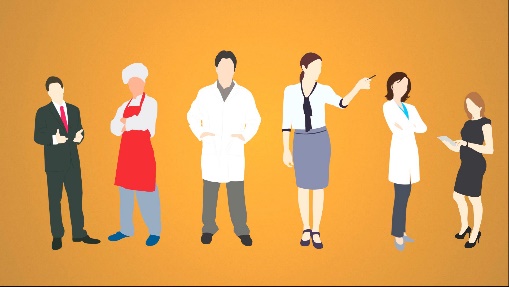 Ендеше, бүгінгі жаңа сабағымыз: Таңдау операторы. Топпен жұмысПостер қорғау. Тақырыпқа байланысты екі топ өздері постер құрастырып, қорғайды.«Кім жылдам»Қағаз қиындыларындағы сұрақтар мен жауаптарды үйлестіре отырып, фигура құрастырады.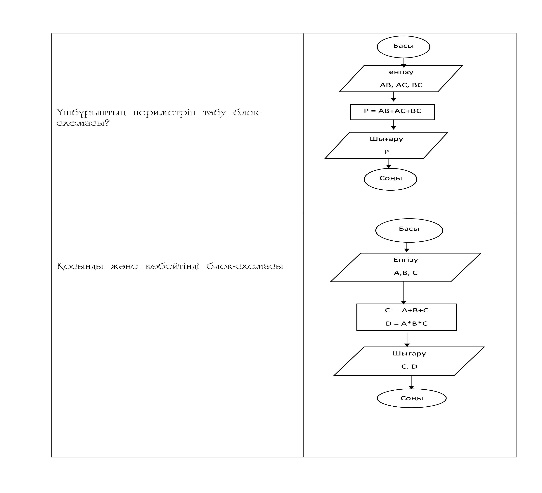 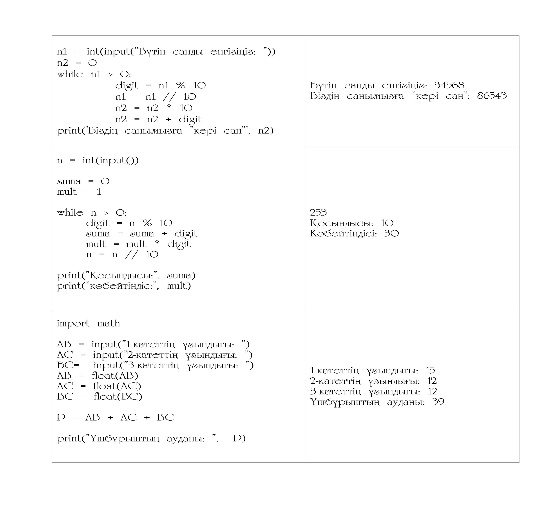 Сергіту сәті. «Алғыр болсаң!»  1 - топ: «Программаның блок схемасы»             1. Жігітті компьютеріне қарап, бағала.              (Жігітті досына қарап, бағала)             2. Байт биттен құралады             (Теңге тиыннан құралады)             3. Вирустан қорыққан, Интернетке шықпас             (Шегірткеден қорыққан, егін екпес)             4. Компьютерде екі колонка, дауысы жер                                 жарады            (Айдағаны бес ешкі, ысқырғы жер жарады)2 - топқа: «Программаның коды»            1. Білмесең, «Google»- дан сұра            (Білмесең білгеннен сұра)           2. Бір ядролы процессор жақсы, ал екі ядролы одан да жақсы             (Бір ақылдан, екі ақыл артық)          3. Антивирусы күштіні - Вирус ала алмайды         (Досы күштіні - жау алмайды)            4.  Компьютердің жұмысы, иесіне мәлім            (Аттың сыры, иесіне мәлім)Қызметін тап:І-топ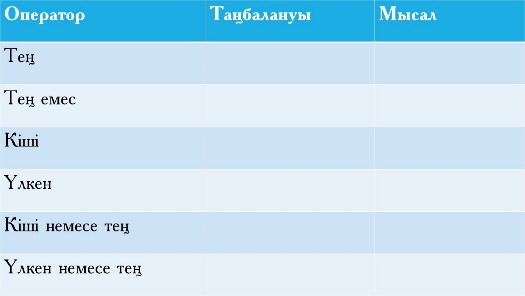 ІІ-топ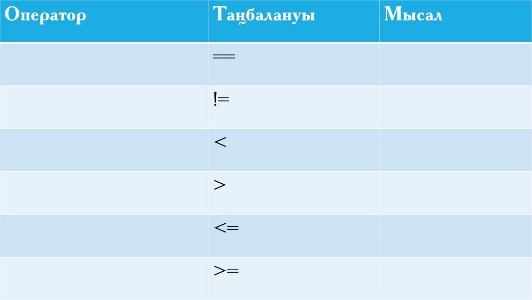 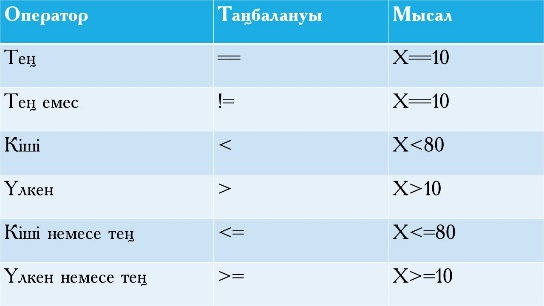 Компьютерде өзіндік жұмыс.                 Python тілінде есепті шығару.АFor the 175 th anniver sary of Abay Kunanbaev, write a code that repeats one noise of any poem 5 timesАбай Құнанбаевтің 176 жылдығына орай кез-келген өлең сөзін 2 рет қайталайтын код жазыңыз Use “For” loop to print your name for 10 times, and then print a word “Done” at the end.Өз атыңызды 10 рет басып шығару үшін «For» циклын қолданыңыз, содан кейін соңына  «Done»  деген сөзді теріңізВ«For» циклін қолдана отырып  2-ден 100-ге дейінгі барлық жұп сандарды басып шығаратын код жазыңыз. Мысал: 2 4 6 8 ... 981-ден 100-ге дейінгі барлық тақ сандарды басып шығаратын кодты жазыңыз. Мысал: 1 3 5 7 ... 99Жаңа тақырыпты бекітуТақырыпты қаншалықты меңгергендігін тест жұмысы арқылы тексереміз. Өзара бағалауМақсаты: Оқушылардың бірін-бірін қалай және қандай дәрежеде бағалайтынын анықтауҮй тапсырмасын тексеру«Kahoot» ойыны арқылы оқушылардың алдыңғы сабақта алған білімдерін тексеру, есте сақтау қабілеттерін анықтау, ой жинақтауСыныппен талқылау.Мына суреттен кім болашақта қандай мамандықтың иесі болар едің?   Сондай сендер қандай әрекет жасадыңдар?  жаңа сабақ тақырыбымен және мақсатымен таныстыру. Ендеше, бүгінгі жаңа сабағымыз: Таңдау операторы. Топпен жұмысПостер қорғау. Тақырыпқа байланысты екі топ өздері постер құрастырып, қорғайды.«Кім жылдам»Қағаз қиындыларындағы сұрақтар мен жауаптарды үйлестіре отырып, фигура құрастырады.Сергіту сәті. «Алғыр болсаң!»  1 - топ: «Программаның блок схемасы»             1. Жігітті компьютеріне қарап, бағала.              (Жігітті досына қарап, бағала)             2. Байт биттен құралады             (Теңге тиыннан құралады)             3. Вирустан қорыққан, Интернетке шықпас             (Шегірткеден қорыққан, егін екпес)             4. Компьютерде екі колонка, дауысы жер                                 жарады            (Айдағаны бес ешкі, ысқырғы жер жарады)2 - топқа: «Программаның коды»            1. Білмесең, «Google»- дан сұра            (Білмесең білгеннен сұра)           2. Бір ядролы процессор жақсы, ал екі ядролы одан да жақсы             (Бір ақылдан, екі ақыл артық)          3. Антивирусы күштіні - Вирус ала алмайды         (Досы күштіні - жау алмайды)            4.  Компьютердің жұмысы, иесіне мәлім            (Аттың сыры, иесіне мәлім)Қызметін тап:І-топІІ-топКомпьютерде өзіндік жұмыс.                 Python тілінде есепті шығару.АFor the 175 th anniver sary of Abay Kunanbaev, write a code that repeats one noise of any poem 5 timesАбай Құнанбаевтің 176 жылдығына орай кез-келген өлең сөзін 2 рет қайталайтын код жазыңыз Use “For” loop to print your name for 10 times, and then print a word “Done” at the end.Өз атыңызды 10 рет басып шығару үшін «For» циклын қолданыңыз, содан кейін соңына  «Done»  деген сөзді теріңізВ«For» циклін қолдана отырып  2-ден 100-ге дейінгі барлық жұп сандарды басып шығаратын код жазыңыз. Мысал: 2 4 6 8 ... 981-ден 100-ге дейінгі барлық тақ сандарды басып шығаратын кодты жазыңыз. Мысал: 1 3 5 7 ... 99Жаңа тақырыпты бекітуТақырыпты қаншалықты меңгергендігін тест жұмысы арқылы тексереміз. Өзара бағалауМақсаты: Оқушылардың бірін-бірін қалай және қандай дәрежеде бағалайтынын анықтауҮй тапсырмасын тексеру«Kahoot» ойыны арқылы оқушылардың алдыңғы сабақта алған білімдерін тексеру, есте сақтау қабілеттерін анықтау, ой жинақтауСыныппен талқылау.Мына суреттен кім болашақта қандай мамандықтың иесі болар едің?   Сондай сендер қандай әрекет жасадыңдар?  жаңа сабақ тақырыбымен және мақсатымен таныстыру. Ендеше, бүгінгі жаңа сабағымыз: Таңдау операторы. Топпен жұмысПостер қорғау. Тақырыпқа байланысты екі топ өздері постер құрастырып, қорғайды.«Кім жылдам»Қағаз қиындыларындағы сұрақтар мен жауаптарды үйлестіре отырып, фигура құрастырады.Сергіту сәті. «Алғыр болсаң!»  1 - топ: «Программаның блок схемасы»             1. Жігітті компьютеріне қарап, бағала.              (Жігітті досына қарап, бағала)             2. Байт биттен құралады             (Теңге тиыннан құралады)             3. Вирустан қорыққан, Интернетке шықпас             (Шегірткеден қорыққан, егін екпес)             4. Компьютерде екі колонка, дауысы жер                                 жарады            (Айдағаны бес ешкі, ысқырғы жер жарады)2 - топқа: «Программаның коды»            1. Білмесең, «Google»- дан сұра            (Білмесең білгеннен сұра)           2. Бір ядролы процессор жақсы, ал екі ядролы одан да жақсы             (Бір ақылдан, екі ақыл артық)          3. Антивирусы күштіні - Вирус ала алмайды         (Досы күштіні - жау алмайды)            4.  Компьютердің жұмысы, иесіне мәлім            (Аттың сыры, иесіне мәлім)Қызметін тап:І-топІІ-топКомпьютерде өзіндік жұмыс.                 Python тілінде есепті шығару.АFor the 175 th anniver sary of Abay Kunanbaev, write a code that repeats one noise of any poem 5 timesАбай Құнанбаевтің 176 жылдығына орай кез-келген өлең сөзін 2 рет қайталайтын код жазыңыз Use “For” loop to print your name for 10 times, and then print a word “Done” at the end.Өз атыңызды 10 рет басып шығару үшін «For» циклын қолданыңыз, содан кейін соңына  «Done»  деген сөзді теріңізВ«For» циклін қолдана отырып  2-ден 100-ге дейінгі барлық жұп сандарды басып шығаратын код жазыңыз. Мысал: 2 4 6 8 ... 981-ден 100-ге дейінгі барлық тақ сандарды басып шығаратын кодты жазыңыз. Мысал: 1 3 5 7 ... 99Жаңа тақырыпты бекітуТақырыпты қаншалықты меңгергендігін тест жұмысы арқылы тексереміз. Өзара бағалауМақсаты: Оқушылардың бірін-бірін қалай және қандай дәрежеде бағалайтынын анықтауҮй тапсырмасын тексеру«Kahoot» ойыны арқылы оқушылардың алдыңғы сабақта алған білімдерін тексеру, есте сақтау қабілеттерін анықтау, ой жинақтауСыныппен талқылау.Мына суреттен кім болашақта қандай мамандықтың иесі болар едің?   Сондай сендер қандай әрекет жасадыңдар?  жаңа сабақ тақырыбымен және мақсатымен таныстыру. Ендеше, бүгінгі жаңа сабағымыз: Таңдау операторы. Топпен жұмысПостер қорғау. Тақырыпқа байланысты екі топ өздері постер құрастырып, қорғайды.«Кім жылдам»Қағаз қиындыларындағы сұрақтар мен жауаптарды үйлестіре отырып, фигура құрастырады.Сергіту сәті. «Алғыр болсаң!»  1 - топ: «Программаның блок схемасы»             1. Жігітті компьютеріне қарап, бағала.              (Жігітті досына қарап, бағала)             2. Байт биттен құралады             (Теңге тиыннан құралады)             3. Вирустан қорыққан, Интернетке шықпас             (Шегірткеден қорыққан, егін екпес)             4. Компьютерде екі колонка, дауысы жер                                 жарады            (Айдағаны бес ешкі, ысқырғы жер жарады)2 - топқа: «Программаның коды»            1. Білмесең, «Google»- дан сұра            (Білмесең білгеннен сұра)           2. Бір ядролы процессор жақсы, ал екі ядролы одан да жақсы             (Бір ақылдан, екі ақыл артық)          3. Антивирусы күштіні - Вирус ала алмайды         (Досы күштіні - жау алмайды)            4.  Компьютердің жұмысы, иесіне мәлім            (Аттың сыры, иесіне мәлім)Қызметін тап:І-топІІ-топКомпьютерде өзіндік жұмыс.                 Python тілінде есепті шығару.АFor the 175 th anniver sary of Abay Kunanbaev, write a code that repeats one noise of any poem 5 timesАбай Құнанбаевтің 176 жылдығына орай кез-келген өлең сөзін 2 рет қайталайтын код жазыңыз Use “For” loop to print your name for 10 times, and then print a word “Done” at the end.Өз атыңызды 10 рет басып шығару үшін «For» циклын қолданыңыз, содан кейін соңына  «Done»  деген сөзді теріңізВ«For» циклін қолдана отырып  2-ден 100-ге дейінгі барлық жұп сандарды басып шығаратын код жазыңыз. Мысал: 2 4 6 8 ... 981-ден 100-ге дейінгі барлық тақ сандарды басып шығаратын кодты жазыңыз. Мысал: 1 3 5 7 ... 99Жаңа тақырыпты бекітуТақырыпты қаншалықты меңгергендігін тест жұмысы арқылы тексереміз. Өзара бағалауМақсаты: Оқушылардың бірін-бірін қалай және қандай дәрежеде бағалайтынын анықтауҮй тапсырмасын тексеру«Kahoot» ойыны арқылы оқушылардың алдыңғы сабақта алған білімдерін тексеру, есте сақтау қабілеттерін анықтау, ой жинақтауСыныппен талқылау.Мына суреттен кім болашақта қандай мамандықтың иесі болар едің?   Сондай сендер қандай әрекет жасадыңдар?  жаңа сабақ тақырыбымен және мақсатымен таныстыру. Ендеше, бүгінгі жаңа сабағымыз: Таңдау операторы. Топпен жұмысПостер қорғау. Тақырыпқа байланысты екі топ өздері постер құрастырып, қорғайды.«Кім жылдам»Қағаз қиындыларындағы сұрақтар мен жауаптарды үйлестіре отырып, фигура құрастырады.Сергіту сәті. «Алғыр болсаң!»  1 - топ: «Программаның блок схемасы»             1. Жігітті компьютеріне қарап, бағала.              (Жігітті досына қарап, бағала)             2. Байт биттен құралады             (Теңге тиыннан құралады)             3. Вирустан қорыққан, Интернетке шықпас             (Шегірткеден қорыққан, егін екпес)             4. Компьютерде екі колонка, дауысы жер                                 жарады            (Айдағаны бес ешкі, ысқырғы жер жарады)2 - топқа: «Программаның коды»            1. Білмесең, «Google»- дан сұра            (Білмесең білгеннен сұра)           2. Бір ядролы процессор жақсы, ал екі ядролы одан да жақсы             (Бір ақылдан, екі ақыл артық)          3. Антивирусы күштіні - Вирус ала алмайды         (Досы күштіні - жау алмайды)            4.  Компьютердің жұмысы, иесіне мәлім            (Аттың сыры, иесіне мәлім)Қызметін тап:І-топІІ-топКомпьютерде өзіндік жұмыс.                 Python тілінде есепті шығару.АFor the 175 th anniver sary of Abay Kunanbaev, write a code that repeats one noise of any poem 5 timesАбай Құнанбаевтің 176 жылдығына орай кез-келген өлең сөзін 2 рет қайталайтын код жазыңыз Use “For” loop to print your name for 10 times, and then print a word “Done” at the end.Өз атыңызды 10 рет басып шығару үшін «For» циклын қолданыңыз, содан кейін соңына  «Done»  деген сөзді теріңізВ«For» циклін қолдана отырып  2-ден 100-ге дейінгі барлық жұп сандарды басып шығаратын код жазыңыз. Мысал: 2 4 6 8 ... 981-ден 100-ге дейінгі барлық тақ сандарды басып шығаратын кодты жазыңыз. Мысал: 1 3 5 7 ... 99Жаңа тақырыпты бекітуТақырыпты қаншалықты меңгергендігін тест жұмысы арқылы тексереміз. Өзара бағалауМақсаты: Оқушылардың бірін-бірін қалай және қандай дәрежеде бағалайтынын анықтауКahoot.it 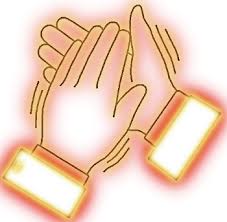 Handwriter программасыҮлестірмелі материалдарДеңгейлік тапсырмаларКahoot.it Handwriter программасыҮлестірмелі материалдарДеңгейлік тапсырмаларСабақтың соңы2 мин Сабақты қорытындылау. 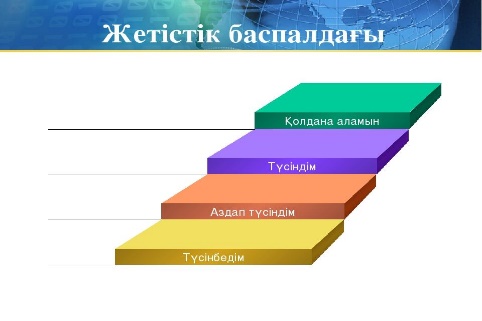 Оқушыларға стикер таратады. Оқушылар сабақ бойынша сұрақтарын, тілектерін жазады. Сабақты қорытындылайды.Үй тапсырмасы:Classroom  платфорамсыңа салынған тапсырмаларды орындап келу.Сабақты қорытындылау. Оқушыларға стикер таратады. Оқушылар сабақ бойынша сұрақтарын, тілектерін жазады. Сабақты қорытындылайды.Үй тапсырмасы:Classroom  платфорамсыңа салынған тапсырмаларды орындап келу.Сабақты қорытындылау. Оқушыларға стикер таратады. Оқушылар сабақ бойынша сұрақтарын, тілектерін жазады. Сабақты қорытындылайды.Үй тапсырмасы:Classroom  платфорамсыңа салынған тапсырмаларды орындап келу.Сабақты қорытындылау. Оқушыларға стикер таратады. Оқушылар сабақ бойынша сұрақтарын, тілектерін жазады. Сабақты қорытындылайды.Үй тапсырмасы:Classroom  платфорамсыңа салынған тапсырмаларды орындап келу.Сабақты қорытындылау. Оқушыларға стикер таратады. Оқушылар сабақ бойынша сұрақтарын, тілектерін жазады. Сабақты қорытындылайды.Үй тапсырмасы:Classroom  платфорамсыңа салынған тапсырмаларды орындап келу.стикерлерстикерлерДифференциация – Сіз оқушыларға көбірек қолдау көрсету үшін не істейсіз? Қабілеті жоғары оқушыларға қандай тапсырма беруді көздеп отырсыз?  Дифференциация – Сіз оқушыларға көбірек қолдау көрсету үшін не істейсіз? Қабілеті жоғары оқушыларға қандай тапсырма беруді көздеп отырсыз?  Дифференциация – Сіз оқушыларға көбірек қолдау көрсету үшін не істейсіз? Қабілеті жоғары оқушыларға қандай тапсырма беруді көздеп отырсыз?  Бағалау – Оқушылардың ақпаратты қаншалықты меңгергенін қалай тексересіз? Бағалау – Оқушылардың ақпаратты қаншалықты меңгергенін қалай тексересіз? Пәнаралық байланыс Қауіпсіздік ережелері АКТ-мен байланыс 
Құндылықтармен байланыс (тәрбиелік элемент)Пәнаралық байланыс Қауіпсіздік ережелері АКТ-мен байланыс 
Құндылықтармен байланыс (тәрбиелік элемент)Пәнаралық байланыс Қауіпсіздік ережелері АКТ-мен байланыс 
Құндылықтармен байланыс (тәрбиелік элемент)Жұптық жұмыс – сыныптастарының қолдауы.Қажет болса, мұғалімнің көмегі.Қабілеті жоғары оқушылар басқа оқушыларға күрделірек/қызық болып көрінетін өз шешімдерінің аспектілерін көрсете алады.  Сабақта дифференциациялаудың негізгі принципі – күрделендіру.Жұптық жұмыс – сыныптастарының қолдауы.Қажет болса, мұғалімнің көмегі.Қабілеті жоғары оқушылар басқа оқушыларға күрделірек/қызық болып көрінетін өз шешімдерінің аспектілерін көрсете алады.  Сабақта дифференциациялаудың негізгі принципі – күрделендіру.Жұптық жұмыс – сыныптастарының қолдауы.Қажет болса, мұғалімнің көмегі.Қабілеті жоғары оқушылар басқа оқушыларға күрделірек/қызық болып көрінетін өз шешімдерінің аспектілерін көрсете алады.  Сабақта дифференциациялаудың негізгі принципі – күрделендіру.Топтық жұмыстың нәтижесін бағалау үшін топтардың бірін-бірі бағалау ұсынылады. Сабақ соңында рефлексия өткізу арқылы оқушылар өздерін өздері бағалайды.Топтық жұмыстың нәтижесін бағалау үшін топтардың бірін-бірі бағалау ұсынылады. Сабақ соңында рефлексия өткізу арқылы оқушылар өздерін өздері бағалайды.Компьютерлік техникамен жұмыс кезінде қауіпсіздік техникасы ережелерін, мысалы, экранды, пернетақта мен тышқанды қосу кезінде абай болуды; денсаулыққа қауіп төндіретіндіктен сымдардан сақ болуды  еске салу.Компьютерлік техникамен жұмыс кезінде қауіпсіздік техникасы ережелерін, мысалы, экранды, пернетақта мен тышқанды қосу кезінде абай болуды; денсаулыққа қауіп төндіретіндіктен сымдардан сақ болуды  еске салу.Компьютерлік техникамен жұмыс кезінде қауіпсіздік техникасы ережелерін, мысалы, экранды, пернетақта мен тышқанды қосу кезінде абай болуды; денсаулыққа қауіп төндіретіндіктен сымдардан сақ болуды  еске салу.ОйлануСабақ мақсаттары/оқу мақсаттары жүзеге асырымды болды ма?Бүгін оқушылар нені үйренді? Сыныптағы оқу атмосферасы  қандай болды? Дифференциацияны жүзеге асыру қолымнан келді ме? Мен жоспарланғануақытымды ұстандым ба? Мен жоспарыма қандай өзгерістер енгіздім және неліктен?  ОйлануСабақ мақсаттары/оқу мақсаттары жүзеге асырымды болды ма?Бүгін оқушылар нені үйренді? Сыныптағы оқу атмосферасы  қандай болды? Дифференциацияны жүзеге асыру қолымнан келді ме? Мен жоспарланғануақытымды ұстандым ба? Мен жоспарыма қандай өзгерістер енгіздім және неліктен?  ОйлануСабақ мақсаттары/оқу мақсаттары жүзеге асырымды болды ма?Бүгін оқушылар нені үйренді? Сыныптағы оқу атмосферасы  қандай болды? Дифференциацияны жүзеге асыру қолымнан келді ме? Мен жоспарланғануақытымды ұстандым ба? Мен жоспарыма қандай өзгерістер енгіздім және неліктен?  Төменде берілген бөлімді осы сабақ  туралы ойларыңызды жазу үшін пайдаланыңыз. Сол жақ бағанда берілген сабағыңызға қатысты ең маңызды сұрақтарға жауап беріңіз.Төменде берілген бөлімді осы сабақ  туралы ойларыңызды жазу үшін пайдаланыңыз. Сол жақ бағанда берілген сабағыңызға қатысты ең маңызды сұрақтарға жауап беріңіз.Төменде берілген бөлімді осы сабақ  туралы ойларыңызды жазу үшін пайдаланыңыз. Сол жақ бағанда берілген сабағыңызға қатысты ең маңызды сұрақтарға жауап беріңіз.Төменде берілген бөлімді осы сабақ  туралы ойларыңызды жазу үшін пайдаланыңыз. Сол жақ бағанда берілген сабағыңызға қатысты ең маңызды сұрақтарға жауап беріңіз.Төменде берілген бөлімді осы сабақ  туралы ойларыңызды жазу үшін пайдаланыңыз. Сол жақ бағанда берілген сабағыңызға қатысты ең маңызды сұрақтарға жауап беріңіз.ОйлануСабақ мақсаттары/оқу мақсаттары жүзеге асырымды болды ма?Бүгін оқушылар нені үйренді? Сыныптағы оқу атмосферасы  қандай болды? Дифференциацияны жүзеге асыру қолымнан келді ме? Мен жоспарланғануақытымды ұстандым ба? Мен жоспарыма қандай өзгерістер енгіздім және неліктен?  ОйлануСабақ мақсаттары/оқу мақсаттары жүзеге асырымды болды ма?Бүгін оқушылар нені үйренді? Сыныптағы оқу атмосферасы  қандай болды? Дифференциацияны жүзеге асыру қолымнан келді ме? Мен жоспарланғануақытымды ұстандым ба? Мен жоспарыма қандай өзгерістер енгіздім және неліктен?  ОйлануСабақ мақсаттары/оқу мақсаттары жүзеге асырымды болды ма?Бүгін оқушылар нені үйренді? Сыныптағы оқу атмосферасы  қандай болды? Дифференциацияны жүзеге асыру қолымнан келді ме? Мен жоспарланғануақытымды ұстандым ба? Мен жоспарыма қандай өзгерістер енгіздім және неліктен?  